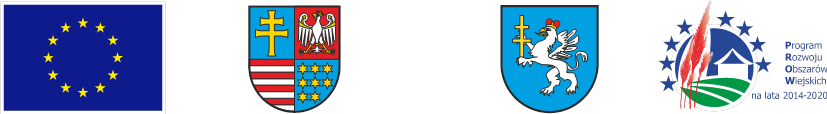 Europejski Fundusz Rolny na rzecz Rozwoju Obszarów Wiejskich: Europa inwestująca w obszary wiejskieOKSO.272.2.2022Jędrzejów, dnia 18.02.2022 r.INFORMACJAdla Wykonawców nr 1Zmiana SWZZmiana ogłoszenia o zamówieniuDotyczy: Postępowania o udzielenie zamówienia publicznego pn.„Projekt scalenia gruntów wsi Opatkowice Murowane, gmina Imielno, powiat jędrzejowski, woj. Świętokrzyskie - zagospodarowanie poscaleniowe –Etap I”Zamawiający działając na podstawie art. 286 ust. 1, art. 286 ust. 3 oraz art. 271 ust. 1 ustawy z dnia 11 września 2019r. Prawo zamówień publicznych (tj. Dz. U. z 2021 r. poz. 1129 ze zm. – dalej ustawy Pzp) dokonuje modyfikacji SWZ w następujący sposób:Zamawiający na podstawie art. 286 ust. 1 ustawy Pzp modyfikuje zapisy SWZ:Rozdziału IV ust. 1 Termin wykonania przedmiotu zamówienia oraz okres gwarancji.Przedmiot zamówienia należy wykonać w terminie do: 7 miesięcy  od daty zawarcia umowy.Rozdziału XI ust. 1. Termin związania ofertą.Wykonawca jest związany ofertą od dnia upływu terminu składania ofert przez okres 30 dni tj. do dnia 05.04.2022 r.Rozdziału XV ust. 2 Sposób oraz termin składania ofert.Ofertę wraz z wymaganymi załącznikami należy złożyć w terminie do dnia 07.03.2022 r. do godz. 09:00Rozdziału XVI ust. 1 Termin otwarcia ofert.Otwarcie ofert nastąpi w dniu 07.03.2022 r. o godzinie 11:00.	Zamawiający na podstawie art. 286 ust. 3 ustawy Pzp przedłuża termin składania ofert do dnia:07.03.2022 r. do godz. 09:00 a termin otwarcia ofert do dnia:07.03.2022 r. do godz. 11:00W związku z powyższym  na podstawie art. 271 ust. 2 ustawy Pzp dokonuje się również zmiany ogłoszenia o zamówieniu.